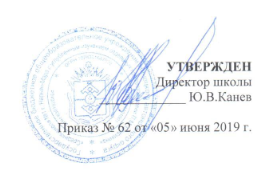 УЧЕБНЫЙ ПЛАНгосударственного бюджетного общеобразовательного учрежденияНенецкого автономного округа«Средняя школа №1 г. Нарьян-Марас углубленным изучением отдельных предметов имени П.М. Спирихина»на 2019 – 2020 учебный годПОЯСНИТЕЛЬНАЯ ЗАПИСКАк учебному плану государственного бюджетного общеобразовательного учреждения Ненецкого автономного округа «Средняя школа №1 г. Нарьян-Мара с углубленным изучением отдельных предметов имени П.М. Спирихина»на 2019-2020 учебный годОсновными целями государственного бюджетного общеобразовательного учреждения Ненецкого автономного округа «Средняя школа №1 г. Нарьян-Мара с углубленным изучением отдельных предметов имени П.М. Спирихина» являются формирование общей культуры личности обучающихся на основе усвоения обязательного минимума содержания образовательных программ, их адаптация к жизни в обществе, создание основы для осознанного выбора и последующего освоения профессиональных образовательных программ, воспитание гражданственности, трудолюбия, уважения к правам и свободам человека, любви к окружающей природе, Родине, семье, формирование здорового образа жизни.ГБОУ НАО «СШ №1 имени П.М. Спирихина» осуществляет обучение и воспитание в интересах личности, общества, государства, обеспечивает охрану здоровья и создание благоприятных условий для разностороннего развития личности, в том числе возможности удовлетворения потребности обучающегося  в самообразовании и поучении дополнительного образования.ГБОУ НАО «СШ №1 имени П.М. Спирихина» несет в установленном законодательством Российской Федерации порядке ответственность за качество образования и его соответствие государственным образовательным стандартам, за адекватность применяемых форм, методов и средств организации образовательного процесса возрастным психофизиологическим особенностям, склонностям, способностям, интересам обучающихся, требованиям охраны их жизни и здоровья.Учебный план государственного бюджетного общеобразовательного учреждения Ненецкого автономного округа «Средняя школа №1 г. Нарьян-Мара с углубленным изучением отдельных предметов имени П.М. Спирихина» на 2019 – 2020 учебный год сформирован в соответствии с нормативными документами, с учетом образовательной программы, обеспечивающей достижение обучающимися результатов освоения основных образовательных программ, установленных федеральными государственными образовательными стандартами.При составлении учебного плана общеобразовательное учреждение руководствовалось следующими нормативными документами:Федеральные документы:Закон Российской Федерации от 29.12.2012 №273-ФЗ «Об образовании в Российской Федерации»;Федеральный государственный образовательный стандарт начального общего образования, утвержденного приказом Министерства образования и науки РФ от 06.10.2009г. №373 (далее ФГОС НОО);Приказ Министерства образования и науки РФ от 26.11.2010г. №1241 «О внесении изменений в федеральный государственный образовательный стандарт начального общего образования, утвержденный приказом Министерства образования и науки РФ от 06.10.2009г. №373»;Приказ Министерства образования и науки РФ от 22.09.2011г. №2357 «О внесении изменений в федеральный государственный образовательный стандарт начального общего образования, утвержденный приказом Министерства образования и науки РФ от 06.10.2009г. №373»;Приказ Министерства образования и науки РФ от 18.12.2012г. №1067 «О внесении изменений в федеральный государственный образовательный стандарт начального общего образования, утвержденный приказом Министерства образования и науки РФ от 06.10.2009г. №373»;Приказ Министерства образования и науки РФ от 29.12.2014г. №1643 «О внесении изменений в федеральный государственный образовательный стандарт начального общего образования, утвержденный приказом Министерства образования и науки РФ от 06.10.2009г. №373»;Приказ Министерства образования и науки РФ от 18.05.2015г. №507 «О внесении изменений в федеральный государственный образовательный стандарт начального общего образования, утвержденный приказом Министерства образования и науки РФ от 06.10.2009г. №373»;Приказ Министерства образования и науки РФ от 31.12.2015г. №1576 «О внесении изменений в федеральный государственный образовательный стандарт начального общего образования, утвержденный приказом Министерства образования и науки РФ от 06.10.2009г. №373»;Основная образовательная программа начального общего образования (ООП НОО);Письмо Министерства образования и науки РФ от 25.05.2015г. №08-761 «Об изучении предметных областей: «Основы религиозных культур и светской этики» и «Основы духовно-нравственной культуры народов России»;Федеральный государственный образовательный стандарт основного общего образования, утвержденный приказом Министерства образования и науки РФ от 17.12.2010г. №1897 (далее ФГОС ООО);Основная образовательная программа основного общего образования (ООП ООО);Приказ Министерства образования и науки РФ от 29.12.2014г. №1644 «О внесении изменений в Федеральный государственный образовательный стандарт основного общего образования, утвержденный приказом Министерства образования и науки РФ от 17.12.2010г. №1897»;Приказ Министерства образования и науки РФ от 31.12.2015г. №1577 «О внесении изменений в Федеральный государственный образовательный стандарт основного общего образования, утвержденный приказом Министерства образования и науки РФ от 17.12.2010г. №1897»;Федеральный базисный учебный план, утвержденного Приказом Министерства образования РФ от 09.03.2004г. №1312 «Об утверждении Федерального базисного учебного плана для образовательных учреждений РФ, реализующих программы общего образования» (далее – ФБУП 2004);Приказ Министерства образования и науки РФ от 20.08.2008г. №241 «О внесении изменений в федеральный базисный учебный план и примерные учебные планы для образовательных учреждений РФ, реализующих программы общего образования, утвержденные приказом Министерства образования РФ от 09.03.2004г. №1312»;Приказ Министерства образования и науки РФ от 30.08.2010г. №889 «О внесении изменений в федеральный базисный учебный план и примерные учебные планы для образовательных учреждений РФ, реализующих программы общего образования, утвержденные приказом Министерства образования РФ от 09.03.2004г. №1312»;Приказ Министерства образования и науки РФ от 30.06.2011г. №1994 «О внесении изменений в федеральный базисный учебный план и примерные учебные планы для образовательных учреждений РФ, реализующих программы общего образования, утвержденные приказом Министерства образования РФ от 09.03.2004г. №1312»;Приказ Министерства образования и науки РФ от 30.08.2013г. №1015 «Об  утверждении порядка организации и осуществления образовательной деятельности по основным образовательным программам – образовательным программам начального общего, основного общего и среднего общего образования»;Постановление Федеральной службы по надзору в сфере защиты прав потребителей и благополучия человека и главного государственного санитарного врача Российской Федерации от 29.12.2010г. №189 «Об утверждении СанПиН 2.4.2.2821-10 «Санитарно-эпидемиологические требования к условиям и организации обучения в общеобразовательных учреждениях» (с изменениями от 29.06.2011г. №85, от 25.12.2013г. №72, от 24.11.2015г. №81);Федеральный перечень учебников, рекомендуемый к использованию при реализации имеющих государственную аккредитацию образовательных программ начального общего, основного общего, среднего общего образования, утвержденный приказом Министерства просвещения РФ от 28.12.2018г. № 345.Региональные документы:Региональный учебный план, утвержденный распоряжением Департамента образования, культуры и спорта Ненецкого автономного округа от 08.04.2015 №359-р.Документы образовательного учреждения:Устав ГБОУ НАО «Средняя школа №1 г. Нарьян-Мара с углубленным изучением отдельных предметов имени П.М. Спирихина»; Программа развития ГБОУ НАО «Средняя школа №1 г. Нарьян-Мара с углубленным изучением отдельных предметов имени П.М. Спирихина»Реализуемые общеобразовательные программыСпецифика учебного плана определяется целям и задачами реализуемых в образовательном учреждении образовательных программ. Государственное бюджетное общеобразовательное учреждение Ненецкого автономного округа «Средняя школа №1                   г. Нарьян-Мара с углубленным изучением отдельных предметов имени П.М. Спирихина» реализует следующие общеобразовательные программы:Основные общеобразовательные программы:общеобразовательная программа начального общего образования (1-4 классы);общеобразовательная программа основного общего образования (5-9 классы);общеобразовательная программа среднего общего образования (10-11 классы).Дополнительные образовательные программы дополнительного образования детей различной направленности.Режим работы учрежденияУчебный план школы на 2019 – 2020 учебный год обеспечивает выполнение гигиенических требований к режиму образовательного процесса, установленных СанПиН 2.4.2.2821-10 «Санитарно-эпидемиологические требования к условиям и организации обучения в общеобразовательных учреждениях» (с изменениями от 29.06.2011г. №85, от 25.12.2013г. №72, от 24.11.2015г. №81) и предусматривает:4-летний срок освоения образовательных программ начального общего образования для 1-4 классов. Продолжительность учебного года: 1 класс – 33 учебные недели, 2-4 классы – не менее 34 недель;5-летний срок освоения образовательных программ основного общего образования для 5-9 классов. Продолжительность учебного года – не менее 34учебных недель (не включая летний экзаменационный период);2-летний срок освоения образовательных программ среднего общего образования на основе различных сочетаний базовых и профильных предметов для 10-11 классов. Продолжительность учебного года – не менее 34учебных недель (не включая летний экзаменационный период).Учебный год условно делится на четверти (1-9 классы) и полугодия (10-11 классы), являющиеся периодами, по итогам которых во 2-11 классах выставляются отметки за текущее освоение образовательных программ. В конце учебного года в 1х-8х и 10х классах проводится промежуточная аттестация обучающихся, виды и формы которой утверждаются на педагогическом совете. Обучающиеся 9х и 11х классов проходят государственную итоговую аттестацию по программам основного общего и среднего общего образования в форме ЕГЭ (единого государственного экзамена), ОГЭ (основного государственного экзамена) и ГВЭ (государственного выпускного экзамена).Обучение проводится в две смены:Продолжительность учебной недели:Продолжительность урока:1е классы – 35 минут (сентябрь-декабрь), 40 минут (январь – май);2е – 11е классы – 40 минут.При проведении учебных занятий по предметам «Иностранный язык» во 2-11 классах, «Информатика и ИКТ» в 5-11 классах осуществляется деление их на две группы (при наполняемости класса 25 человек). В профильных 10х – 11х классах деление на группы по профильным предметам «Иностранный язык» и «Информатика и ИКТ» осуществляется при наполняемости класса 20 человек и более. При проведении занятий по предмету «Технология» в 5-8 классах деление на две группы (мальчики – «Технический труд» и девочки – «Обслуживающий труд») осуществляется во всех классах.Максимальная аудиторная нагрузка обучающихся соответствует нормативным требованиям  СанПиН 2.4.2.2821-10 «Санитарно-эпидемиологические требования к условиям и организации обучения в общеобразовательных учреждениях» (с изменениями от 29.06.2011г. №85, от 25.12.2013г. №72, от 24.11.2015г. №81) и составляет:Образовательная недельная нагрузка равномерно распределена в течение учебной недели, объем максимально допустимой нагрузки в течение дня составляет:для обучающихся 1 классов не превышает 4 уроков, один раз в неделю – не более 5 уроков, за счет урока физической культуры;для обучающихся 2-4 классов не превышает 5 уроков, один раз в неделю – не более 6 уроков, за счет урока физической культуры;для обучающихся 5-7 классов не более 7 уроков;для обучающихся 8-11 классов не более 8 уроков.Расписание звонковОбъем домашних заданий (по всем предметам) предполагает затраты времени на его выполнение, не превышающие (в астрономических часах):во 2-3 классах – 1,5 часа;в 4-5 классах – 2 часа;в 6-8 классах – 2,5 часа;в 9-11 классах – до 3,5 часов.Классы, для обучающихся с ОВЗВ школе имеются три класса (7г, 8г, 9г) для обучающихся с ОВЗ (задержка психического развития), в которых обучение ведется по адаптированной образовательной программе. Наполняемость данных классов не превышает 15 человек.Годовая  промежуточная аттестация обучающихсяГодовая промежуточная аттестация обучающихся проводится в соответствие с действующим школьным Положением о формах, периодичности и порядке текущего контроля успеваемости и промежуточной аттестации обучающихся без прекращения образовательного процесса.Годовая промежуточная аттестация во 2х – 11х классах проводится в письменной форме в виде тестов, диктантов или контрольных работ по всем предметам учебного плана.НАЧАЛЬНОЕ ОБЩЕЕ ОБРАЗОВАНИЕУчебный план начальных классов по федеральному государственному образовательному стандарту является нормативным документом ГБОУ НАО «Средняя школа №1 г. Нарьян-Мара с углубленным изучением отдельных предметов им. П.М. Спирихина», определяющим максимальный объем  учебной нагрузки обучающихся, состав учебных предметов. Распределяет учебное время на освоение общеобразовательных программ начального общего образования. Учебный план ориентирован на 4-х летний нормативный срок освоения образовательных программ начального общего образования.Учебно-методические комплекты:1 классы: 1а - «Перспектива», 1б – «Планета знаний», 1в и 1г - «Школа России»;  2 классы – 2а - «Перспектива», 2б – «Планета знаний», 2в - «Школа России»;               3 классы – «Школа России»;4 классы – «Школа России».  Учебный план направлен на реализацию основной общеобразовательной программы начального общего образования и фиксирует максимальный объем учебной нагрузки  обучающихся, состав учебных предметов и распределяет  учебное время, отводимое  на освоение содержания образования по классам и учебным предметам.Главная задача образовательных систем, реализуемых в образовательном учреждении  - помочь детям вырасти самостоятельными, успешными и уверенными в своих силах личностями, способными занять свое достойное место в жизни, умеющими постоянно самосовершенствоваться и быть ответственными за себя и своих близких.Обучение в рамках образовательной системы представляет собой целостный и преемственный процесс, опирающийся на единую методическую и психологическую базу и максимально учитывающий возрастные особенности учащихся. Технологии, предлагаемые Образовательной системой «Школа России» позволяют устранить перегрузки и стрессы школьников, как правило, сопровождающие процесс обучения. Таким образом, сохраняется здоровье детей и подростков, а сам процесс обучения становится максимально комфортным и эффективным.Обязательная часть учебного плана определяет состав учебных предметов обязательных предметных областей и учебное время, отводимое на их изучение по классам (годам) обучения.Предметная область «Русский язык и литература» - формирование первоначальных представление о русском языке как государственном языке Российской Федерации, как средстве общения людей разных национальностей в России и за рубежом. Развитие диалогической и монологической устной и письменной  речи, коммуникативных умений, нравственных и эстетических чувств, способностей к творческой деятельности.         Предмет «Литературное чтение»  - автор Л.Ф.Климанова (УМК «Школа России»), авторы Л.Ф. Климанова, Л.А. Виноградская, В.Г. Горецкий (УМК «Перспектива»), Э.Э. Кац (УМК «Планета знаний»).         Предмет «Русский язык» - авторы В.П. Канакина, В.Г. Горецкий (УМК «Школа России»), Л.Ф. Климанова, С.Г. Макеева (УМК «Перспектива»), Т.М. Андрианова, В.А. Илюхина (УМК «Планета знаний»). Предметная область «Родной язык и литературное чтение на родном языке». Содержание программы направлено на достижение результатов освоения основной образовательной программы начального общего образования в части требований,  заданных федеральным государственным образовательным стандартом начального общего образования к предметной области «Родной язык и литературное чтение на родном языке». Программа ориентирована на сопровождение и поддержку  курса русского языка, входящего в предметную область «Русский язык и литературное чтение». Цели курса русского языка в рамках образовательной области «Родной язык и литературное чтение на родном языке» имеют свою специфику, обусловленную дополнительным по своему содержанию  характером курса, а также особенностями функционирования русского языка в разных регионах Российской Федерации.Предметы «Русский родной язык» и «Литературное чтение на русском родном языке»  предусматривают расширение сведений, имеющих отношение не к внутреннему системному устройству языка, а к вопросам реализации языковой системы в речи‚ внешней стороне существования языка: к многообразным связям русского языка с цивилизацией и культурой, государством и обществом. Программа учебного предмета отражает социокультурный контекст существования русского языка, в частности, те языковые аспекты, которые обнаруживают прямую, непосредственную культурно-историческую обусловленность. Предмет «Русский родной язык» реализуется на основе учебника «Русского языка», авторы В.П. Канакина, В.Г. Горецкий (УМК «Школа России»).Предмет «Литературное чтение на русском родном языке» реализуется на основе учебника «Литературное чтение», автор Л.Ф.Климанова (УМК «Школа России»).    Предметная область «Иностранный язык» - формирование дружелюбного отношения и толерантности к носителям другого языка на основе знакомства с жизнью своих сверстников в других странах, с детским фольклором и доступными образцами детской художественной литературы, формирование начальных навыков общения в устной и письменной форме с носителями иностранного языка, коммуникативных умений, нравственных и эстетических чувств, способностей к творческой деятельности на иностранном языке.Учебный предмет «Английский язык» - авторы О.В.Афанасьева, И.В. Михеева; в классах с углублённым изучением иностранных языков (2б, 3б классы) – авторы И.Н. Верещагина, К.А. Бондаренко изучается со 2 класса. При проведении занятий осуществляется деление класса на 2 подгруппы при наполняемости класса не менее 25 человек.Предметная область «Математика и информатика». Основными задачами реализации содержания является развитие математической речи, логического и алгоритмического мышления, воображения, обеспечение первоначальных представлений о компьютерной грамотности. Учебный предмет «Математика» - авторы М.И.Моро (УМК «Школа России»), Г.В. Дорофеев, Т.Н. Миракова и Т.Б. Бука (УМК «Перспектива»), М.И. Башмаков и М.Г. Нефёдова (УМК «Планета знаний»). Предметная область «Обществознание и естествознание (Окружающий мир)» формирует уважительное отношение к семье, населенному пункту, региону, России, истории, культуре, природе нашей страны, ее современной жизни. Осознание ценности, целостности и многообразия окружающего мира, своего места в нем. Формирование модели безопасного поведения в условиях повседневной жизни и в различных опасных чрезвычайных ситуациях. Формирование психологической культуры и компетенции для обеспечения эффективного и безопасного взаимодействия в социуме.Предмет «Окружающий мир» - авторы А.А.Плешаков (УМК «Школа России»), А.А. Плешаков и М.Ю. Новицкая (УМК «Перспектива»), Г.Г. Ивченко и И.В. Потапов (УМК «Планета знаний»)   Предметная область «Основы религиозных культур и светской этики» воспитывает способность к духовному развитию, нравственному самосовершенствованию. Формируются первоначальные представления о светской этике, об отечественных традиционных религиях, их роли в культуре, истории и современности в России.Программ курса «Основы религиозных культур и светской этики» разработана на основе  Концепции духовно-нравственного развития и воспитания личности гражданина России (авторы:  А. Я. Данилюк, А. М. Кондаков, В. А. Тишков)  и  авторской учебной программы  «Основы религиозных культур и светской этики», автор: А. Я. Данилюк.Предметная область «Искусство». Основной задачей реализации содержания является развитие способностей к художественно-образному, эмоционально – ценностному восприятию произведений изобразительного и музыкального искусство, выражению в творческих работах своего отношения к окружающему миру. Предметная область «Искусство» объединяют   музыкальную и  изобразительную   деятельность   детей. На изучение предметной области «Искусство»  отведено 2 часа в неделю в каждом классе (музыка и изобразительное искусство). Часы, отведенные на преподавание учебных предметов «Искусство» проводятся отдельно: «Музыка» – 1 час в неделю, автор Е.Д. Критская (УМК «Школа России» и УМК «Перспектива»), Т.И. Бакланова (УМК «Планета знаний»). Учебный предмет «Изобразительное искусство» - 1 час в неделю, автор Б.М. Неменский (УМК «Школа России»), Т.Я. Шпикалова и Л.В. Ершова (УМК «Перспектива»), Н.М. Сокольникова (УМК «Планета знаний»).Предметная область «Технология» формирует опыт как основу обучения и познания, способствует осуществлению поисково – аналитической деятельности для практического решения прикладных задач с использованием знаний, полученных при изучении других учебных предметов, формирует первоначальный опыт практической преобразовательной деятельности. Предмет «Технология» - авторы Н.И. Роговцева, Е.А. Лутцева (УМК «Школа России» и «Перспектива»), О.В. Узорова и Е.А. Нефёдова (УМК «Планета знаний»)Основными задачами реализации содержания предметной области «Физическая культура») являются укрепление здоровья, содействие гармоничному физическому, нравственному и социальному развитию, успешному обучению, формирование первоначальных умений саморегуляции средствами физической культуры. Формирование установки на сохранение и укрепление здоровья, навыков здорового и безопасного образа жизни.  Учебный предмет физическая культура - авторы В.И. Лях (УМК «Школа России» и «Перспектива»), Т.С. Лисицкая и Л.А. Новикова (УМК «Планета знаний»).Часть учебного плана, формируемая участниками образовательных отношений, определяет время, отводимое не изучение содержания образования, обеспечивающего реализацию интересов родителей (законных представителей), педагогического коллектива образовательной организации.Часть  учебного плана, формируемая участниками образовательного процесса  представлена учебным предметом «Русский язык» по 1 часу в неделю во всех 1х классах, 2в, 2г, 3в и 3г классах.Часть  учебного плана, формируемая участниками образовательного процесса в 4х классах  представлена учебными предметами:«Развитие речи» - в 4а, 4б по 1 часу в неделю«Математика и конструирование» - в 4в классе 1 час в неделю   «Решение нестандартных задач» - в 4г классе 1 час в неделю.Часть  учебного плана, формируемая участниками образовательного процесса в классах с углубленным изучением отдельных предметов во 2а классе представлена учебными предметами «Информатика», «Решение нестандартных задач» и «Развитие речи» по 1 часу в неделю. Во 2б классе – «Английский язык», «Развитие речи», «Тайны русского языка» по 1 часу в неделю. В 3а классе - «Информатика», «Математика и конструирование» и «Развитие речи» по 1 часу в неделю. В 3б классе – «Английский язык», «Развитие речи», «Тайны русского языка» по 1 часу в неделю.Учебный  план  для I – IV классов на 2019-2020 учебный год (недельный)(по пятидневной учебной неделе)Учебный  план  для I – IV классов на 2019-2020 учебный год (годовой)(по пятидневной учебной неделе)Учебный  план  для I – IV классов на 2019-2020 учебный год (недельный)(по шестидневной учебной неделе)Учебный  план  для I – IV классов на 2019-2020 учебный год (годовой)(по шестидневной учебной неделе)ОСНОВНОЕ ОБЩЕЕ ОБРАЗОВАНИЕУчебный план 5х– 9х классов разработан  в соответствии с требованиями федерального государственного образовательного стандарта основного общего образования, утвержденного приказом Министерства образования и науки РФ  № 1897 от 17 декабря 2010 года и основной образовательной программы основного общего образования.Учебный план ГБОУ НАО «СШ №1 имени П.М. Спирихина» — фиксирует максимальный объём учебной нагрузки обучающихся;— определяет (регламентирует) перечень учебных предметов, курсов, направлений внеурочной деятельности и время, отводимое на их освоение и организацию;— распределяет учебные предметы, курсы и направления внеурочной деятельности по классам и учебным годам.Учебный план состоит из двух частей: обязательной части и части, формируемой участниками образовательного процесса.Обязательная часть учебного плана определяет состав учебных предметов обязательных предметных областей и учебное время, отводимое на их изучение по классам (годам) обучения.Изучение предметной области «Русский язык и литература» и «Родной (русский) язык и родная (русская) литература» - языка как знаковой системы, лежащей в основе человеческого общения, формирования российской гражданской, этнической и социальной идентичности, позволяющей понимать, быть понятым, выражать внутренний мир человека, в том числе при помощи альтернативных средств коммуникации, должно обеспечить: включение в культурно-языковое поле русской и общечеловеческой культуры, воспитание ценностного отношения к русскому языку как носителю культуры, как государственному языку Российской Федерации, языку межнационального общения народов России; осознание тесной связи между языковым, литературным, интеллектуальным, духовно-нравственным развитием личности и ее социальным ростом; приобщение к российскому литературному наследию и через него - к сокровищам отечественной и мировой культуры; формирование причастности к национальным свершениям, традициям и осознание исторической преемственности поколений; обогащение активного и потенциального словарного запаса, развитие культуры владения русским литературным языком во всей полноте его функциональных возможностей в соответствии с нормами устной и письменной речи, правилами русского речевого этикета; получение знаний о русском языке как системе и как развивающемся явлении, о его уровнях и единицах, о закономерностях его функционирования, освоение базовых понятий лингвистики, формирование аналитических умений в отношении языковых единиц и текстов разных функционально-смысловых типов и жанров.Изучение предметной области «Иностранные языки» должно обеспечить: приобщение к культурному наследию стран изучаемого иностранного языка, воспитание ценностного отношения к иностранному языку как инструменту познания и достижения взаимопонимания между людьми и народами; осознание тесной связи между овладением иностранными языками и личностным, социальным и профессиональным ростом; формирование коммуникативной иноязычной компетенции (говорение, аудирование, чтение и письмо), необходимой для успешной социализации и самореализации; обогащение активного и потенциального словарного запаса, развитие у обучающихся культуры владения иностранным языком в соответствии с требованиями к нормам устной и письменной речи, правилами речевого этикета.Изучение предметной области «Общественно-научные предметы» должно обеспечить: формирование мировоззренческой, ценностно-смысловой сферы обучающихся,  личностных основ российской гражданской идентичности, социальной ответственности, правового самосознания, поликультурности, толерантности, приверженности ценностям, закреплённым в Конституции Российской Федерации;понимание основных принципов жизни общества, роли окружающей среды  как важного фактора формирования качеств личности, ее социализации; владение экологическим мышлением, обеспечивающим понимание взаимосвязи между природными, социальными, экономическими и политическими явлениями, их влияния на качество жизни человека и качество окружающей его среды;осознание своей роли в целостном, многообразном и быстро изменяющемся глобальном мире;приобретение теоретических знаний и опыта их применения для адекватной ориентации в окружающем мире, выработки способов адаптации в нём, формирования собственной активной позиции в общественной жизни при решении задач в области социальных отношений.При изучении общественно-научных предметов задача развития и воспитания личности обучающихся является приоритетной.Изучение предметной области «Математика и информатика» должно  обеспечить:осознание значения математики и информатики в повседневной жизни человека;формирование представлений о социальных, культурных и исторических факторах  становления математической науки; понимание роли информационных процессов в современном мире;формирование представлений о математике как части общечеловеческой культуры, универсальном языке науки, позволяющем описывать и изучать реальные процессы и явления. В результате изучения предметной области «Математика и информатика» обучающиеся развивают логическое и математическое мышление, получают представление о математических моделях; овладевают математическими рассуждениями; учатся применять математические знания при решении различных задач и оценивать полученные результаты; овладевают умениями решения учебных задач; развивают математическую интуицию; получают представление об основных информационных процессах в реальных ситуациях. Изучение предметной области «Естественнонаучные предметы»  должно обеспечить: формирование целостной научной картины мира;понимание возрастающей роли естественных наук и научных исследований в современном мире, постоянного процесса эволюции научного знания, значимости международного научного сотрудничества;овладение  научным подходом к решению различных задач;овладение умениями формулировать гипотезы, конструировать,  проводить эксперименты, оценивать полученные результаты;овладение умением сопоставлять экспериментальные и теоретические знания с объективными реалиями жизни;воспитание ответственного и бережного отношения к окружающей среде;овладение  экосистемной познавательной моделью  и ее применение в целях прогноза экологических рисков для здоровья людей, безопасности жизни, качества окружающей среды;осознание значимости концепции устойчивого развития; формирование умений безопасного и эффективного использования лабораторного оборудования, проведения точных измерений и адекватной оценки полученных результатов, представления научно обоснованных аргументов своих действий, основанных на межпредметном анализе учебных задач.Изучение предметной области «Искусство» должно обеспечить:  осознание значения искусства и творчества в личной и культурной самоидентификации личности;развитие эстетического вкуса, художественного мышления обучающихся, способности воспринимать эстетику природных объектов, сопереживать им, чувственно-эмоционально оценивать гармоничность взаимоотношений человека с природой и выражать свое отношение художественными средствами;развитие индивидуальных творческих способностей обучающихся, формирование устойчивого интереса к творческой деятельности;формирование интереса  и уважительного отношения к культурному наследию и ценностям народов России,  сокровищам мировой цивилизации, их сохранению и приумножению.Изучение предметной области «Технология» должно обеспечить: развитие инновационной творческой деятельности обучающихся в процессе решения прикладных учебных задач;активное  использование знаний, полученных при изучении других учебных предметов, и сформированных универсальных учебных действий;совершенствование умений выполнения учебно-исследовательской и проектной деятельности;формирование представлений о социальных и этических аспектах научно-технического прогресса;формирование способности придавать экологическую направленность любой деятельности, проекту;  демонстрировать экологическое мышление в разных формах деятельности.Изучение предметной области «Физическая культура и основы безопасности жизнедеятельности» должно обеспечить: физическое, эмоциональное, интеллектуальное и  социальное  развитие личности обучающихся с учётом исторической, общекультурной и ценностной составляющей предметной области;формирование и развитие установок активного, экологически целесообразного, здорового и безопасного образа жизни;понимание  личной и общественной значимости современной культуры безопасности жизнедеятельности;овладение основами современной культуры безопасности жизнедеятельности, понимание ценности экологического качества окружающей среды, как естественной основы безопасности жизни;понимание роли государства и действующего законодательства в обеспечении национальной безопасности и защиты населения; развитие двигательной активности обучающихся, достижение положительной динамики в развитии основных физических качеств и показателях физической подготовленности, формирование потребности в систематическом участии в физкультурно-спортивных и оздоровительных мероприятиях;установление  связей между жизненным опытом обучающихся и знаниями из разных предметных областей.Предметная область «Основы духовно-нравственной культуры народов России» (далее – предметная область ОДНКНР) в соответствии с ФГОС основного общего образования должна обеспечить, в том числе, знание основных норм морали, культурных традиций народов России, формирование представлений об исторической роли традиционных религий и гражданского общества в становлении российской государственности. Предметная область ОДНКНР является логическим продолжением предметной области (учебного предмета) ОРКСЭ. В рамках предметной области ОДНКНР возможна реализация учебных предметов, учитывающих региональные, национальные и этнокультурные особенности народов Российской Федерации, которые обеспечивают достижение следующих результатов: воспитание способности к духовному развитию, нравственному самосовершенствованию; воспитание веротерпимости, уважительного отношения к религиозным чувствам, взглядам людей или их отсутствию; знание основных норм морали, нравственных, духовных идеалов, хранимых в культурных традициях народов России, готовность на их основе к сознательному самоограничению в поступках, поведении, расточительном потребительстве; формирование представлений об основах светской этики, культуры традиционных религий, их роли в развитии культуры и истории России и человечества, в становлении гражданского общества и российской государственности; понимание значения нравственности, веры и религии в жизни человека, семьи и общества; формирование представлений об исторической роли традиционных религий и гражданского общества в становлении российской государственности.Часть учебного плана, формируемая участниками образовательных отношений, определяет время, отводимое не изучение содержания образования, обеспечивающего реализацию интересов родителей (законных представителей), педагогического коллектива образовательной организации.Часть учебного плана, формируемая участниками образовательного процесса              в 5х– 9хклассах представлена:- учебным предметом «Информатика» по 1 часу в неделю во всех 5х– 6хклассах, с целью формирования коммуникативных компетентностей и понимания роли информационных процессов в современном мире, что обосновывается актуальностью изучения данного предмета в современном мире и пожеланием родителей;- учебным предметом «Физическая культура» по 1 часу в неделю в 5б, 5в, 5г, 6б, 6в, 6г, 7б, 7в, 7г, 8б, 8в, 8г классах.- учебным предметом «Биология» по 1 часу в неделю в 7х классах;- учебным предметов «Финансовая грамотность» по 0,5 часа во всех 8х и 9х классах;- учебным предметом «Черчение» во всех 8х классах;- факультативным курсом по математике «Решение текстовых задач» - 1 час в неделю в 5а, 7а, 7г, 8а классах;- факультативным курсом по русскому языку «Секреты русской орфографии» - 1 час в неделю в 6а, 7а  классах;- факультативным курсом по химии «Химия для любознательных» - 1 час в неделю              в 7в классе;Факультативными и элективными курсами: «Политическая карта» в 9в классе (1 час в неделю);«Решение комбинированных задач по химии» в 9б классе (1 час в неделю)«Решение комбинированных задач по химии» в 9г классе (1 час в неделю)«Организм человека: скрытые возможности, великие открытия» в 9а классе (1 час в неделю)«Актуальные вопросы обществознания: теория и практика» в 9г классе (1 час в неделю)В рамках предпрофильной подготовки элективными курсами:«Экспериментальная физика» в 9б классе (1 час в неделю);«Решение нестандартных задач с помощью электронных таблиц» по информатике в 9б классе (1 час в неделю);«Практическая грамматика английского языка» по английскому языку                        в 9в классе (1 час в неделю);В рамках подготовки к ГИА в 9х классах:факультатив «Комплексный анализ текста» по русскому языку во всех 9х классах (1 час в неделю);факультатив «Решение текстовых задач» по математике во всех 9х  классах (по 1 часу в неделю)Учебный план для V-VIII классов (второй иностранный язык)                                                          на 2019 – 2020 учебный год (недельный)Учебный план для V-VIII классов (второй иностранный язык)                                                       на 2019 – 2020 учебный год (годовой)Учебный план для V-VIII классов на 2019 – 2020 учебный год (недельный)Учебный план для V-VIII классов на 2019 – 2020 учебный год (годовой)Учебный  план  для  IX классов на 2019-2020 учебный год (недельный)Учебный  план  для IX классов на 2019-2020 учебный год (годовой)СРЕДНЕЕ ОБЩЕЕ ОБРАЗОВАНИЕУчебный план разработан на  основе федерального базисного учебного плана для общеобразовательных учреждений РФ (приказ Министерства образования РФ от 09.03.2004 года № 1312),  и Постановление Федеральной службы по надзору в сфере защиты прав потребителей и благополучия человека и главного государственного санитарного врача Российской Федерации от 29.12.2010г. №189 «Об утверждении СанПиН 2.4.2.2821-10 «Санитарно-эпидемиологические требования к условиям и организации обучения в общеобразовательных учреждениях» (с изменениями от 29.06.2011г. №85, от 25.12.2013г. №72, от 24.11.2015г. №81);Учебный план  средней школы состоит из двух частей:Федерального компонентаКомпонента образовательного учреждения.В рамках федерального компонента учебного плана определено количество часов на изучение обязательных учебных предметов федерального компонента государственного стандарта общего образования (на базовом и профильном уровнях). Компонент образовательного учреждения  формируется из предметов, дисциплин и элективных курсов и спецкурсов по желанию учащихся.Обучение в 10х – 11х классах  организовано на основе физико-математического, филологического и социального профилей. Принцип построения федерального базисного учебного плана основан на идее двухуровневого (базового и профильного) федерального компонента государственного стандарта общего образования. Учебные предметы представлены  в учебном плане ОУ для изучения обучающимся  либо на базовом, либо на профильном уровне. Базовые общеобразовательные учебные предметы – учебные предметы федерального компонента, направленные на завершение общеобразовательной подготовки  обучающихся. Обязательными общеобразовательными предметами  являются: «Русский язык», «Литература», «Иностранный язык», «Математика», которая делится на два самостоятельных учебных предмета «Алгебра и начала анализа» и «Геометрия», «История», «Физическая культура», «Обществознание», «ОБЖ» и «Естествознание» (физика, биология, химия).  Остальные предметы изучаются по выбору.Физико-математический профиль:Профильными предметами являются: математика – 6 часов в неделю, физика – 5 часов в неделю, информатика – 4часа в неделю. Так как эти предметы изучаются на профильном уровне, то на базовом уровне они не изучаются.  В компонент образовательного учреждения входят: 1 час географии и 1 час основ безопасности жизнедеятельности, 1 час астрономии, элективный курс «Теория и практика написания сочинения» в 10а и 11а классах с целью подготовки учащихся к написанию итогового сочинения и ЕГЭ по русскому языку, 2 часа элективного курса «Автодело» (теоретический курс по предметам:«Основы законодательства в сфере дорожного движения», «Устройство и техническое обслуживание транспортных средств», «Основы безопасного управления транспортным средством», «Оказание первой медицинской помощи»).Филологический  профиль:Профильными предметами являются: русский язык – 3 часа, литература – 5 часов, иностранный язык  (английский) – 6часов, второй иностранный язык (немецкий) – 2 часа.Так как эти предметы изучаются на профильном уровне, то на базовом уровне они не изучаются.В компонент образовательного учреждения входят: 1 час географии, 1 час основ безопасности жизнедеятельности, 1 час астрономии,  элективный курс по математике «Решение задач повышенной сложности» с целью подготовки учащихся к сдаче ЕГЭ по математике, 2 часа элективного курса «Автодело» (теоретический курс по предметам:«Основы законодательства в сфере дорожного движения», «Устройство и техническое обслуживание транспортных средств», «Основы безопасного управления транспортным средством», «Оказание первой медицинской помощи»). Социальный профиль:Профильными предметами являются: русский язык – 3 часа, обществознание – 3 часа, история  – 4 часа в неделю. Так как эти предметы изучаются на профильном уровне, то на базовом уровне они не изучаются.В компонент образовательного учреждения входят: 1 час географии и 1 час основ безопасности жизнедеятельности, 1 час астрономии и 2 часа элективного курса «Автодело» (теоретический курс по предметам: «Основы законодательства в сфере дорожного движения», «Устройство и техническое обслуживание транспортных средств», «Основы безопасного управления транспортным средством», «Оказание первой медицинской помощи»).Учебный план 10а и 11а классов на 2019 – 2020 учебный год (недельный)ФИЗИКО-МАТЕМАТИЧЕСКИЙ ПРОФИЛЬФедеральный компонентКомпонент образовательного учрежденияУчебный план 10а и 11а классов на 2019 – 2020 учебный год (годовой)ФИЗИКО-МАТЕМАТИЧЕСКИЙ ПРОФИЛЬФедеральныйкомпонентКомпонент образовательного учрежденияУчебный план 10б класса на 2019 – 2020 учебный год (недельный)СОЦИАЛЬНО-ФИЛОЛОГИЧЕСКИЙ ПРОФИЛЬУчебный план 10б класса на 2019 – 2020 учебный год (годовой)СОЦИАЛЬНО-ФИЛОЛОГИЧЕСКИЙ ПРОФИЛЬДепартамент образования, культуры и спорта 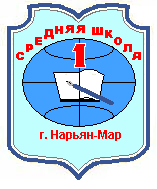 Ненецкого автономного округаГосударственное бюджетное общеобразовательное учреждение Ненецкого автономного округа «Средняя школа №1 г. Нарьян-Мара с углубленным изучением отдельных предметов имени П.М. Спирихина»Департамент образования, культуры и спорта Ненецкого автономного округаГосударственное бюджетное общеобразовательное учреждение Ненецкого автономного округа «Средняя школа №1 г. Нарьян-Мара с углубленным изучением отдельных предметов имени П.М. Спирихина»166000, Нарьян-МарЛенина, дом 23бИНН/КПП 8301020164/298301001   ОКПО 31289980ОКОГУ 49007 , ОГРН  1028301647032т/факс: (81853) 4-28-74E-mail: school1nm@rambler.ruСайт: http://school1naryanmar.ruПРИНЯТна педагогическом советепротокол № 14 от «30»  мая 2019 г.УТВЕРЖДЕНДиректор школы_____________ Ю.В.КаневПриказ № 62 от «05» июня 2019 г.1 смена2 сменаНачальное общее образование 1а, 1б, 1в, 1г, 4а, 4б, 4в, 4г.2а, 2б, 2в, 3а, 3б, 3в, 3г.Основное общее образование 5а, 5б, 5в, 5г, 6а, 6б, 6в, 6г, 7а, 7б, 7в, 7г, 8а, 8б,9а, 9б, 9в, 9г.-Среднее общее образование 10а, 11а, 11б.-5 дней6 днейНачальное общее образование 1а, 1б, 1в, 2в, 2г, 3в, 3г, 4а, 4б, 4в, 4г.2а, 2б, 3а, 3бОсновное общее образование 5б, 5в, 5г, 6б, 6в, 6г, 7б, 7в, 7г, 8б, 8в, 8г.5а, 6а, 7а, 8а, 9а, 9б, 9в, 9г.Среднее общее образование -10а, 10б, 11а.КлассыIIIIIIIVVVIVIIVIIIIXXXIМаксимальная нагрузка, часов (5-дневная учебная неделя)2123232329303233333434Максимальная нагрузка, часов (6-дневная учебная неделя)-26262632333536363737УрокПонедельник – пятница Понедельник – пятница Суббота Урок1 смена 2 смена1 смена1 урок8.30 – 9.1013.10 – 13.509.00 – 9.402 урок9.20 – 10.0014.00 – 14.409.50 – 10.303 урок10.20 – 11.0015.00 – 15.4010.40 – 11.204 урок11.20 – 12.0015.50 – 16.3011.30 – 12.105 урок 12.20 – 13.0016.40 – 17.20 -6 урок13.10 – 13.50--7 урок14.00 – 14.40--Предметные областиУчебные предметыКлассыКлассыКлассыКлассыКлассыКлассыКлассыКлассыКлассыКлассыКлассыОбязательная частьОбязательная часть1а1б1в1г2в3в3г4а4б4в4гРусский язык и литературное чтениеРусский язык44444444444Русский язык и литературное чтениеЛитературное чтение44444443333Родной язык и литературное чтение на родном языкеРусский родной язык-------0,50,50,50,5Родной язык и литературное чтение на родном языкеЛитературное чтение на русском родном языке-------0,50,50,50,5Иностранный языкАнглийский язык----2222222Математика и информатикаМатематика 44444444444Обществознание и естествознание (Окружающий мир)Окружающий мир22222222222Основы религиозных культур и светской этикиОсновы религиозных культур и светской этики-------1111ИскусствоМузыка11111111111ИскусствоИзобразительное искусство11111111111ТехнологияТехнология11111111111Физическая культураФизическая культура33333332222ИтогоИтого2020202022222222222222Часть, формируемая участниками образовательных отношенийЧасть, формируемая участниками образовательных отношений11111111111Русский языкРусский язык1111111----Развитие речиРазвитие речи11--Решение нестандартных задачРешение нестандартных задач1Математика и конструированиеМатематика и конструирование1Предельно допустимая аудиторная учебная нагрузка  при 5-ти дневной рабочей неделеПредельно допустимая аудиторная учебная нагрузка  при 5-ти дневной рабочей неделе2121212123232323232323Предметные областиУчебные предметыКлассыКлассыКлассыКлассыКлассыКлассыКлассыКлассыКлассыКлассыКлассыКлассыОбязательная частьОбязательная часть1а1б1в1г2в2г3в3г4а4б4в4гРусский язык и литературное чтениеРусский язык132132132132136136136136136136136136Русский язык и литературное чтениеЛитературное чтение132132132132136136136136102102102102Родной язык и литературное чтение на родном языкеРусский родной язык--------17171717Родной язык и литературное чтение на родном языкеЛитературное чтение на русском родном языке--------17171717Иностранный языкАнглийский язык----6868686868686868Математика и информатикаМатематика 132132132132136136136136136136136136Обществознание и естествознание (Окружающий мир)Окружающий мир666666666868686868686868Основы религиозных культур и светской этикиОсновы религиозных культур и светской этики--------34343434ИскусствоМузыка333333333434343434343434ИскусствоИзобразительное искусство333333333434343434343434ТехнологияТехнология333333333434343434343434Физическая культураФизическая культура9999999910210210210268686868ИтогоИтого660660660660748748748748748748748748Часть, формируемая участниками образовательных отношенийЧасть, формируемая участниками образовательных отношений333333333434343434343434Русский языкРусский язык3333333334343434----Развитие речиРазвитие речи343434-Решение нестандартных задачРешение нестандартных задач34Предельно допустимая аудиторная учебная нагрузка  при 5-ти дневной рабочей неделеПредельно допустимая аудиторная учебная нагрузка  при 5-ти дневной рабочей неделе693693693693782782782782782782782782Предметные областиУчебные предметыКлассы Классы Классы Классы Обязательная частьОбязательная часть2а2б3а3бРусский язык и литературное чтениеРусский язык5555Русский язык и литературное чтениеЛитературное чтение4444Родной язык и литературное чтение на родном языкеРусский родной язык----Родной язык и литературное чтение на родном языкеЛитературное чтение на русском родном языке----Иностранный языкАнглийский язык2222Математика и информатикаМатематика 4444Обществознание и естествознание (Окружающий мир)Окружающий мир2222Основы религиозных культур и светской этикиОсновы религиозных культур и светской этики----ИскусствоМузыка1111ИскусствоИзобразительное искусство1111ТехнологияТехнология1111Физическая культураФизическая культура3333ИтогоИтого23232323Часть, формируемая участниками образовательных отношенийЧасть, формируемая участниками образовательных отношений3333Иностранный языкИностранный язык-1-1ИнформатикаИнформатика1-1-Математика и конструированиеМатематика и конструирование--1-Решение нестандартных задачРешение нестандартных задач1---Тайны русского языкаТайны русского языка-1-1Развитие речиРазвитие речи1111Предельно допустимая аудиторная учебная нагрузка  при 5-ти дневной рабочей неделеПредельно допустимая аудиторная учебная нагрузка  при 5-ти дневной рабочей неделе26262626Предметные областиУчебные предметыКлассы Классы Классы Классы Обязательная частьОбязательная часть2а2б3а3бРусский язык и литературное чтениеРусский язык170170170170Русский язык и литературное чтениеЛитературное чтение136136136136Родной язык и литературное чтение на родном языкеРусский родной язык----Родной язык и литературное чтение на родном языкеЛитературное чтение на русском родном языке----Иностранный языкАнглийский язык68686868Математика и информатикаМатематика 136136136136Обществознание и естествознание (Окружающий мир)Окружающий мир68686868Основы религиозных культур и светской этикиОсновы религиозных культур и светской этики----ИскусствоМузыка34343434ИскусствоИзобразительное искусство34343434ТехнологияТехнология34343434Физическая культураФизическая культура102102102102ИтогоИтого782782782782Часть, формируемая участниками образовательных отношенийЧасть, формируемая участниками образовательных отношений102102102102Иностранный языкИностранный язык-34-34ИнформатикаИнформатика34-34-Математика и конструированиеМатематика и конструирование--34-Решение нестандартных задачРешение нестандартных задач34---Тайны русского языкаТайны русского языка-34-34Развитие речиРазвитие речи34343434Предельно допустимая аудиторная учебная нагрузка  при 5-ти дневной рабочей неделеПредельно допустимая аудиторная учебная нагрузка  при 5-ти дневной рабочей неделе884884884884Предметные областиУчебные пред-метыКлассыКоличество часов в неделюКоличество часов в неделюКоличество часов в неделюКоличество часов в неделюКоличество часов в неделюПредметные областиУчебные пред-метыКлассы5а6а7а8авсегоОбязательная частьОбязательная частьОбязательная частьОбязательная частьОбязательная частьОбязательная частьОбязательная частьРусский язык и литератураРусскийязык554317Русский язык и литератураЛитература32229Родной язык и родная литератураРодной (русский) язык10,51,5Родной язык и родная литератураРодная (русская) литература10,51,5Иностранные языкиАнглийский язык333312Иностранные языкиВторой иностранный язык (Немецкий язык)22228Математика и информатикаМатематика5510Математика и информатикаАлгебра336Математика и информатикаГеометрия224Математика и информатикаИнформатика112Общественно-научные предметыИстория России1115Общественно-научные предметыВсеобщая история21113Общественно-научные предметыОбществознание1113Общественно-научные предметыГеография11226Основы духовно-нравственной культуры народов России10,51,5Естественно-научные предметыФизика224Естественно-научные предметыХимия22Естественно-научные предметыБиология11125ИскусствоМузыка1113ИскусствоИзобразительное искусство1113ТехнологияТехнология22217Физическая культура и основы безопасности жизнедеятельностиОсновы безопасности жизнедеятельности11Физическая культура и основы безопасности жизнедеятельностиФизическая культура333312ИтогоИтого30313233,5126,5Часть, формируемая участниками образовательного процессаЧасть, формируемая участниками образовательного процесса2232,59,5ИнформатикаИнформатика112Биология Биология 11Черчение Черчение 11Финансовая грамотностьФинансовая грамотность0,50,5«Секреты русской орфографии»«Секреты русской орфографии»112«Решение текстовых задач»«Решение текстовых задач»1113Максимально допустимая недельная нагрузка при 6-дневной рабочей неделеМаксимально допустимая недельная нагрузка при 6-дневной рабочей неделе32333536136Предметные областиУчебные пред-метыКлассыКоличество часов в годКоличество часов в годКоличество часов в годКоличество часов в годКоличество часов в годПредметные областиУчебные пред-метыКлассы5а6а7а8авсегоОбязательная частьОбязательная частьОбязательная частьОбязательная частьОбязательная частьОбязательная частьОбязательная частьРусский язык и литератураРусскийязык170170136102578Русский язык и литератураЛитература102686868306Родной язык и родная литератураРодной (русский) язык341751Родной язык и родная литератураРодная (русская) литература341751Иностранные языкиАнглийский язык102102102102408Иностранные языкиВторой иностранный язык (Немецкий язык)68686868272Математика и информатикаМатематика170170340Математика и информатикаАлгебра102102204Математика и информатикаГеометрия6868136Математика и информатикаИнформатика343468Общественно-научныепредметыИстория России343434170Общественно-научныепредметыВсеобщая история68343434102Общественно-научныепредметыОбществознание343434102Общественно-научныепредметыГеография34346868204Основы духовно-нравственной культуры народов России341751Естественно-научныепредметыФизика6868136Естественно-научныепредметыХимия6868Естественно-научныепредметыБиология34343468170ИскусствоМузыка343434136ИскусствоИзобразительное искусство343434136ТехнологияТехнология68686834238Физическая культура и основы безопасности жизнедеятельностиОсновы безопасности жизнедеятельности3434Физическая культура и основы безопасности жизнедеятельностиФизическая культура102102102102408ИтогоИтого10201054108811394301Часть, формируемая участниками образовательного процессаЧасть, формируемая участниками образовательного процесса686810285323ИнформатикаИнформатика343468Биология Биология 3434Черчение Черчение 3434Финансовая грамотностьФинансовая грамотность1717«Секреты русской орфографии»«Секреты русской орфографии»343468«Решение текстовых задач»«Решение текстовых задач»343434102Максимально допустимая недельная нагрузка при 6-дневной рабочей неделеМаксимально допустимая недельная нагрузка при 6-дневной рабочей неделе10881122119012244624Предметные областиУчебные пред-метыКлассыКоличество часов в неделюКоличество часов в неделюКоличество часов в неделюКоличество часов в неделюКоличество часов в неделюКоличество часов в неделюКоличество часов в неделюКоличество часов в неделюКоличество часов в неделюКоличество часов в неделюКоличество часов в неделюКоличество часов в неделюКоличество часов в неделюПредметные областиУчебные пред-метыКлассы5б5в5г6б6в6г7б7в7г8б8в8гвсегоОбязательная частьОбязательная частьОбязательная частьОбязательная частьОбязательная частьОбязательная частьОбязательная частьОбязательная частьОбязательная частьОбязательная частьОбязательная частьОбязательная частьОбязательная частьОбязательная частьОбязательная частьРусский язык и литератураРусскийязык55555544433351Русский язык и литератураЛитература33322222222227Родной язык и родная литератураРодной (русский) язык1110,50,50,54,5Родной язык и родная литератураРодная (русская) литература1110,50,50,54,5Иностранные языкиАнглийский язык333333333330Иностранные языкиНемецкий язык336Математика и информатикаМатематика55555530Математика и информатикаАлгебра33333318Математика и информатикаГеометрия22222212Математика и информатикаИнформатика1111116Общественно-научные предметыИстория России11111111115Общественно-научные предметыВсеобщая история2221111111119Общественно-научные предметыОбществознание1111111119Общественно-научные предметыГеография11111122222218Основы духовно-нравственной культуры народов России1110,50,50,54,5Естественно-научные предметыФизика22222212Естественно-научные предметыХимия2226Естественно-научные предметыБиология11111111122215ИскусствоМузыка1111111119ИскусствоИзобразительное искусство1111111119ТехнологияТехнология22222222211121Физическая культура и основы безопасности жизнедеятель-ностиОсновы безопасности жизнедеятель-ности1113Физическая культура и основы безопасности жизнедеятель-ностиФизическая культура22222222222224Итого Итого 27272728282829292930,530,530,5343,5Часть, формируемая участниками образовательного процессаЧасть, формируемая участниками образовательного процесса2222223332,52,52,528,5Информатика Информатика 1111116Физическая культура Физическая культура 11111111111112Биология Биология 1113Черчение Черчение 1113Финансовая грамотностьФинансовая грамотность0,50,50,51,5«Химия для любознательных»               «Химия для любознательных»               11«Секреты русской орфографии»«Секреты русской орфографии»11«Решение текстовых задач»«Решение текстовых задач»11Максимально допустимая недельная нагрузка при 5-дневной рабочей неделеМаксимально допустимая недельная нагрузка при 5-дневной рабочей неделе292929303030323232333333372ПредметныеобластиУчебныепред-метыКлассыКоличество часов в годКоличество часов в годКоличество часов в годКоличество часов в годКоличество часов в годКоличество часов в годКоличество часов в годКоличество часов в годКоличество часов в годКоличество часов в годКоличество часов в годКоличество часов в годКоличество часов в годПредметныеобластиУчебныепред-метыКлассы5б5в5г6б6в6г7б7в7г8б8в8гвсегоОбязательная частьОбязательная частьОбязательная частьОбязательная частьОбязательная частьОбязательная частьОбязательная частьОбязательная частьОбязательная частьОбязательная частьОбязательная частьОбязательная частьОбязательная частьОбязательная частьОбязательная частьРусский язык и литератураРусскийязык1701701701701701701361361361021021021734Русский язык и литератураЛитература102102102686868686868686868918Родной язык и родная литератураРодной (русский) язык343434171717153Родной язык и родная литератураРодная (русская) литература343434171717153Иностранные языкиАнглийский язык1021021021021021021021021021021020Иностранные языкиНемецкий язык102102204Математика и информатикаМатематика1701701701701701701020Математика и информатикаАлгебра102102102102102102612Математика и информатикаГеометрия686868686868408Математика и информатикаИнформатика343434343434204Общественно-научные предметыИстория России686868343434343434343434510Общественно-научные предметыВсеобщая история343434343434343434306Общественно-научные предметыОбществознание343434343434343434306Общественно-научные предметыГеография343434343434686868686868612Основы духовно-нравственной культуры народов России343434171717153Естественно-научные предметыФизика686868686868408Естественно-научные предметыХимия686868204Естественно-научные предметыБиология343434343434343434686868510ИскусствоМузыка343434343434343434306ИскусствоИзобразительное искусство343434343434343434306ТехнологияТехнология686868686868686868343434714Физическая культура и основы безопасности жизнедеятель-ностиОсновы безопасности жизнедеятель-ности343434102Физическая культура и основы безопасности жизнедеятель-ностиФизическая культура686868686868686868686868816Итого Итого 91891891895295295298698698610371037103711679Часть, формируемая участниками образовательного процессаЧасть, формируемая участниками образовательного процесса686868686868102102102858585969Информатика Информатика 343434343434204Физическая культура Физическая культура 343434343434343434343434408Биология Биология 343434102Черчение Черчение 343434102Финансовая грамотностьФинансовая грамотность17171751«Химия для любознательных»               «Химия для любознательных»               3434«Секреты русской орфографии»«Секреты русской орфографии»3434«Решение текстовых задач»«Решение текстовых задач»3434Максимально допустимая недельная нагрузка при 5-дневной рабочей неделеМаксимально допустимая недельная нагрузка при 5-дневной рабочей неделе98698698610201020102010881088108811221122112212648Предметные областиУчебные пред-метыКлассыКоличество часов в неделюКоличество часов в неделюКоличество часов в неделюКоличество часов в неделюКоличество часов в неделюПредметные областиУчебные пред-метыКлассы9а9б9в9гвсегоОбязательная частьОбязательная частьОбязательная частьОбязательная частьОбязательная частьОбязательная частьОбязательная частьРусский язык и литератураРусский язык22228Русский язык и литератураЛитература333312Родной язык и родная литератураРодной (русский) язык0,50,50,50,52Родной язык и родная литератураРодная (русская) литература0,50,50,50,52Иностранные языкиАнглийский язык3339Иностранные языкиВторой иностранный язык (английский язык)11Немецкий язык33Второй иностранный язык (Немецкий язык)2114Математика и информатикаМатематикаМатематика и информатикаАлгебра333312Математика и информатикаГеометрия22228Математика и информатикаИнформатика11114Общественно-научные предметыИстория России11114Общественно-научные предметыВсеобщая история11114Общественно-научные предметыОбществознание11114Общественно-научные предметыГеография22228Основы духовно-нравственной культуры народов России0,50,50,50,52Естественно-научные предметыФизика22228Естественно-научные предметыХимия22228Естественно-научные предметыБиология22228Физическая культура и основы безопасности жизнедеятельностиОсновы безопасности жизнедеятельности11114Физическая культура и основы безопасности жизнедеятельностиФизическая культура333312ИтогоИтого32,531,531,531,5127Часть, формируемая участниками образовательного процессаЧасть, формируемая участниками образовательного процесса3,54,54,54,517Финансовая грамотностьФинансовая грамотность0,50,50,50,52«Комплексный анализ текста»«Комплексный анализ текста»11114«Решение текстовых задач»«Решение текстовых задач»11114«Экспериментальная физика»«Экспериментальная физика»11«Организм человека: скрытые возможности, великие открытия»«Организм человека: скрытые возможности, великие открытия»11«Политическая карта мира»«Политическая карта мира»11«Решение комбинированных задач по химии» «Решение комбинированных задач по химии» 11«Решение нестандартных задач с помощью электронных таблиц»«Решение нестандартных задач с помощью электронных таблиц»11«Практическая грамматика английского языка»«Практическая грамматика английского языка»11«Актуальные вопросы обществознания: теория и практика»»«Актуальные вопросы обществознания: теория и практика»»11Максимально допустимая недельная нагрузка при 6-дневной рабочей неделеМаксимально допустимая недельная нагрузка при 6-дневной рабочей неделе36363636144Предметные областиУчебные пред-метыКлассыКоличество часов в неделюКоличество часов в неделюКоличество часов в неделюКоличество часов в неделюКоличество часов в неделюПредметные областиУчебные пред-метыКлассы9а9б9в9гвсегоОбязательная частьОбязательная частьОбязательная частьОбязательная частьОбязательная частьОбязательная частьОбязательная частьРусский язык и литератураРусскийязык68686868272Русский язык и литератураЛитература102102102102408Родной язык и родная литератураРодной (русский) язык1717171768Родной язык и родная литератураРодная (русская) литература1717171768Иностранные языкиАнглийский язык102102102306Иностранные языкиВторой иностранный язык (английский язык)3434Немецкий язык102102Второй иностранный язык (Немецкий язык)683434136Математика и информатикаМатематикаМатематика и информатикаАлгебра102102102102408Математика и информатикаГеометрия68686868272Математика и информатикаИнформатика34343434136Общественно-научные предметыИстория России34343434136Общественно-научные предметыВсеобщая история34343434136Общественно-научные предметыОбществознание34343434136Общественно-научные предметыГеография68686868272Основы духовно-нравственной культуры народов России1717171768Естественно-научные предметыФизика68686868272Естественно-научные предметыХимия68686868272Естественно-научные предметыБиология68686868272Физическая культура и основы безопасности жизнедеятельностиОсновы безопасности жизнедеятельности34343434136Физическая культура и основы безопасности жизнедеятельностиФизическая культура102102102102408ИтогоИтого11051071107110714318Часть, формируемая участниками образовательного процессаЧасть, формируемая участниками образовательного процесса119153153153578Финансовая грамотностьФинансовая грамотность1717171768«Комплексный анализ текста»«Комплексный анализ текста»34343434136«Решение текстовых задач»«Решение текстовых задач»34343434136«Экспериментальная физика»«Экспериментальная физика»342«Организм человека: скрытые возможности, великие открытия»«Организм человека: скрытые возможности, великие открытия»3434«Политическая карта мира»«Политическая карта мира»3434«Решение комбинированных задач по химии» «Решение комбинированных задач по химии» 3434«Решение нестандартных задач с помощью электронных таблиц»«Решение нестандартных задач с помощью электронных таблиц»3434«Практическая грамматика английского языка»«Практическая грамматика английского языка»3434«Актуальные вопросы обществознания: теория и практика»»«Актуальные вопросы обществознания: теория и практика»»3434Максимально допустимая недельная нагрузка при 6-дневной рабочей неделеМаксимально допустимая недельная нагрузка при 6-дневной рабочей неделе1224122412241224489610а10а11а11аПрофильные учебные предметыПрофильные учебные предметыПрофильные учебные предметыПрофильные учебные предметыПрофильные учебные предметыАлгебра4444Геометрия 2222Информатика и ИКТ 4444Физика	5555ИТОГО15151515Базовые учебные предметыБазовые учебные предметыБазовые учебные предметыБазовые учебные предметыБазовые учебные предметыРусскийязыкРусскийязык111ЛитератураЛитература333Английский языкАнглийский язык333ИсторияИстория222Обществознание (включая экономику и право)Обществознание (включая экономику и право)222БиологияБиология111ХимияХимия111Физическая культураФизическая культура333ИТОГОИТОГО161616География11Основы безопасности жизнедеятельности11Астрономия 1-Элективный курс «Математические основы информатики»-1Элективный курс «Теория и практика написания сочинения»11Элективный курс«Автодело»22ИТОГО66ВСЕГО373710а10а11а11аПрофильныеучебныепредметыПрофильныеучебныепредметыПрофильныеучебныепредметыПрофильныеучебныепредметыПрофильныеучебныепредметыАлгебра136136136136Геометрия 68686868Информатика и ИКТ 136136136136Физика	170170170170ИТОГО510510510510БазовыеучебныепредметыБазовыеучебныепредметыБазовыеучебныепредметыБазовыеучебныепредметыБазовыеучебныепредметыРусскийязыкРусскийязык343434ЛитератураЛитература102102102АнглийскийязыкАнглийскийязык102102102ИсторияИстория686868Обществознание (включая экономику и право)Обществознание (включая экономику и право)686868БиологияБиология343434ХимияХимия343434ФизическаякультураФизическаякультура102102102ИТОГОИТОГО544544544География3434Основы безопасности жизнедеятельности3434Астрономия 34-Элективный курс «Математические основы информатики»-34Элективный курс «Теория и практика написания сочинения»3434Элективный курс«Автодело»6868ИТОГО170170ВСЕГО12581258Социальный  профильФилологический профильФилологический профильПрофильные учебные предметыПрофильные учебные предметыПрофильные учебные предметыПрофильные учебные предметыРусский язык333История4--Обществознание3--Литература -55Иностранный язык (английский)-66Второй иностранный язык (немецкий)-22ИТОГО101616Базовые учебные предметыБазовые учебные предметыБазовые учебные предметыБазовые учебные предметыЛитература3--Иностранный язык (английский)3--Алгебра222Геометрия 222История -22Обществознание -22Физика222Химия111Биология111Мировая художественная культура111Физическая культура333Право1--ИТОГО191616Компонент образовательного учрежденияКомпонент образовательного учрежденияКомпонент образовательного учрежденияКомпонент образовательного учрежденияГеография111Основы безопасности жизнедеятельности111Информатика и ИКТ11-Экономика11-Элективный курс«Автодело»222Астрономия 111Элективный курс по математике «Решение задач повышенной сложности»11-ИТОГО885ВСЕГО373737Социальный  профильФилологический профильФилологический профильПрофильные учебные предметыПрофильные учебные предметыПрофильные учебные предметыПрофильные учебные предметыРусскийязык102102102История136--Обществознание102--Литература -170170Иностранный язык (английский)-204204Второй иностранный язык (немецкий)-6868ИТОГО340544544Базовые учебные предметыБазовые учебные предметыБазовые учебные предметыБазовые учебные предметыЛитература102--Иностранный язык (английский)102--Алгебра686868Геометрия 686868История -6868Обществознание -6868Физика686868Химия343434Биология343434Мироваяхудожественнаякультура343434Физическаякультура102102102Право34--ИТОГО646544544Компонент образовательного учрежденияКомпонент образовательного учрежденияКомпонент образовательного учрежденияКомпонент образовательного учрежденияГеография343434Основы безопасности жизнедеятельности343434Информатика и ИКТ3434-Экономика3434-Элективный курс «Автодело»686868Астрономия 343434Элективный курс по математике «Решение задач повышенной сложности»3434-ИТОГО272272170ВСЕГО125812581258